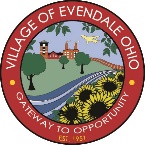 Evendale Planning CommissionMEETING RESCHEDULEDThe meeting of the Evendale Planning Commission scheduled for Tuesday, July 21, 2020 is hereby RESCHEDULED for Tuesday, July 28, 2020 at 6:00pm in Village Council Chambers.Planning CommissionVillage of Evendale 